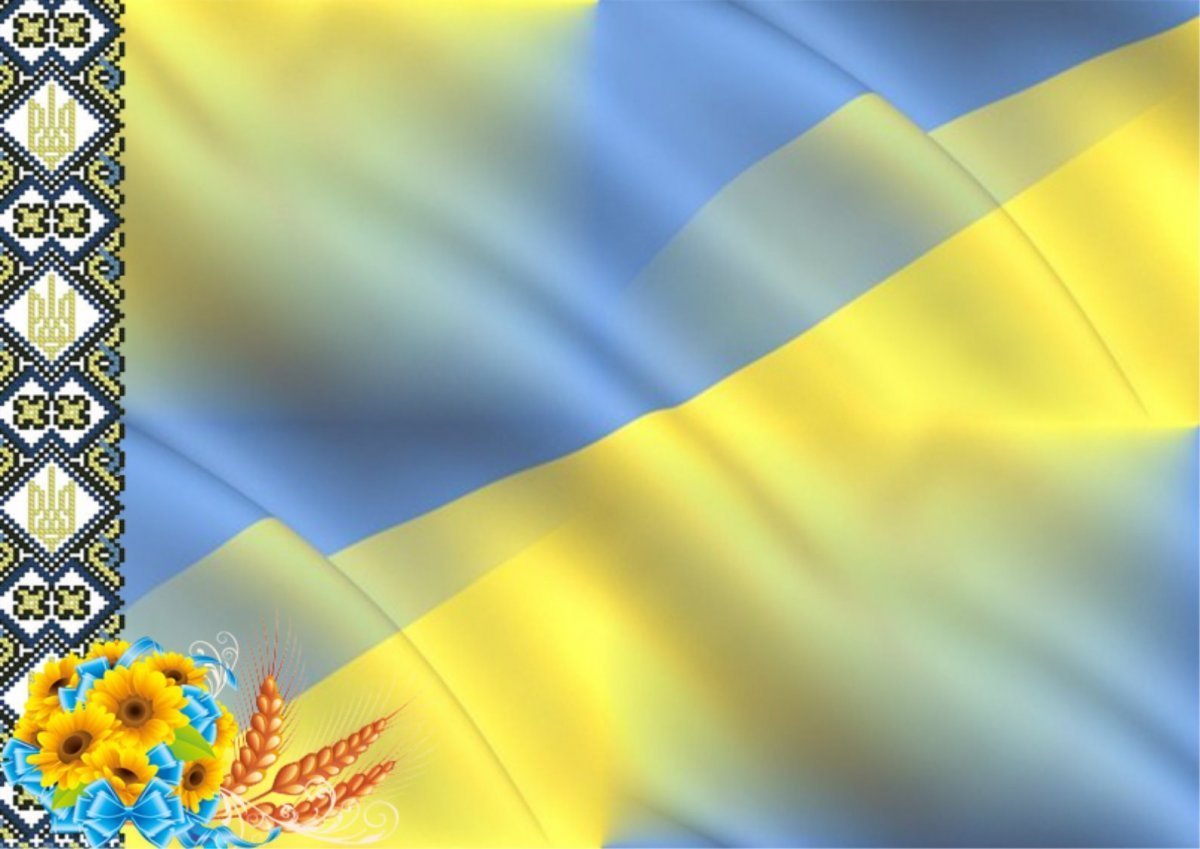 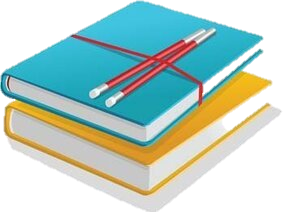 Індивідуальний план роботибібліотекаря Золотівського професійного ліцею(дистанційна форма навчання під час воєнного стану)І семестр2022-2023 навчальний рікБібліотекар__ЛЮБАЯ Тетяна_________________Бібліотека — обов’язковий структурний підрозділ закладу професійно-технічної освіти. Головною метою її діяльності є інформаційне забезпечення освітнього процесу та сприяння формуванню ключових компетентностей особистості.В зв'язку з військовим станом відбувся вимушений перехід ліцею на дистанційну форму навчання, це поставило перед бібліотекою завдання організації дистанційної діяльності. Остання, у свою чергу, актуалізувала виконання бібліотекою таких завдань, як віртуальне, онлайн-формування бібліотечно-інформаційних ресурсів, забезпечення вільного доступу до них, впровадження нових бібліотечних послуг на основі інформаційно-комунікаційних технологій; сприяння формуванню інформаційної культури, навчання медіаграмотності, організація змістовного дозвілля учасників освітнього процесу.Загальні напрямки роботи бібліотекаря ліцею:Скласти «Індивідуальний план роботи  бібліотекаря під час воєнного стану» (або «План дистанційної роботи бібліотеки в умовах воєнного стану»). Погодити його з керівником закладу освіти.Обрати (створити) інтернет-ресурс для спілкування із читачами дистанційно. Погодити його з керівником закладу освіти. Таким ресурсом може бути сайт ліцею, сторінка бібліотеки на сайті ліцею, блог бібліотекаря, сторінка на Facebook, інших соціальних мереж; сервіси Zoom (для колективного спілкування з колегами, обміну досвідом, відеозв’язку), Skype (для спілкування з читачами) тощо.Розмістити інформацію про контакти з бібліотекарями, дистанційну діяльність бібліотеки на сайті ЗЗСО, власних бібліотечних сторінках соціальних мереж. Розмістити на визначеному інтернет-ресурсі посилання на:— онлайн-бібліотеки України та світу;— електронну бібліотеку Національної бібліотеки України для дітей;— літературу, необхіднучитачам, розміщену на онлайн-ресурсах інших бібліотек;— електронні версії підручників;— власноруч створені електронні каталоги, картотеки бібліотечного фонду ЗЗСО;— віртуальні тематичні виставки, презентації: до видатних дат; про книги-ювіляри, популярні книги; про літературних героїв; про топ-бібліотеки України та світу; про екологію, здоровий спосіб життя, профілактику інфекційних захворювань;— віртуальні екскурсії, подорожі: літературними музеями; батьківщиною літературних героїв, книжок, їхніх авторів;— онлайн-матеріали з розвитку інтересу до читання;— буктрейлери для популяризації книг.Бібліотекар може використовувати для розміщення як власно створені матеріали, так і вже наявні в інтернет, з дотриманням усіх авторських прав.Продовжити працювати (віддалено) з бібліотечним фондом:Збагачувати власний фаховий досвід шляхом самоосвіти за допомогою онлайн матеріалів та ресурсів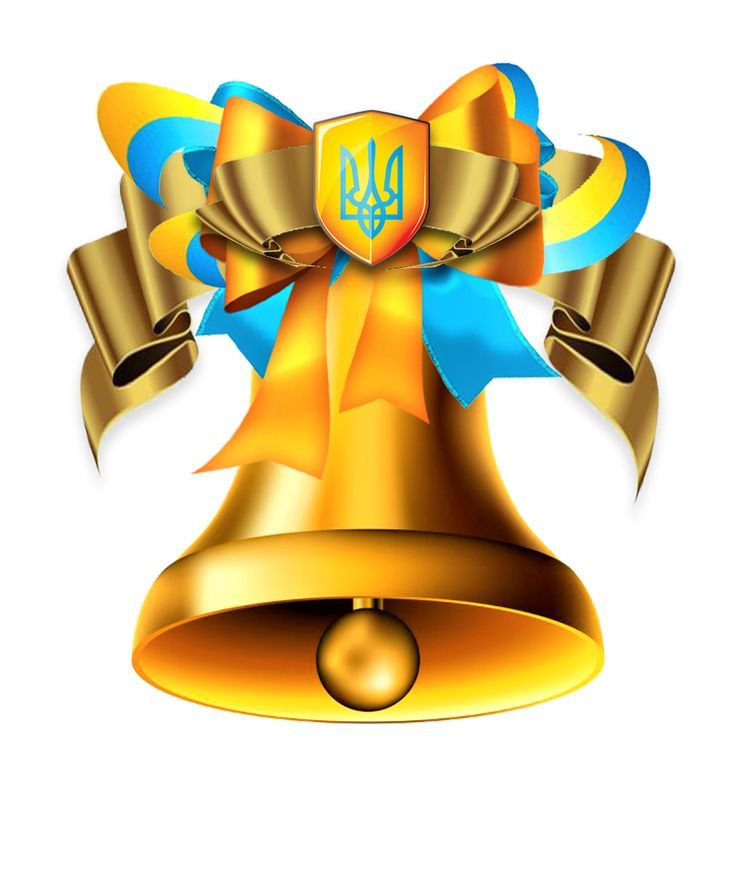 1вересня - День знань;8 вересня - Міжнародний день письменності (грамотності);22вересня - День партизанської слави;23 вересня – 150 років із дня народження Соломії Крушельницької (1872–1952), оперної співачки, громадської діячки, педагогині;26вересня - Європейський день мов. Відзначається щорічно з 2001 року28 вересня – 180 років від дня виходу в світ (1842) у Харкові першого повного видання поеми Івана Котляревського «Енеїда»;29 вересня - День пам’яті трагедії Бабиного Яру;30 вересня – Всеукраїнський день бібліотек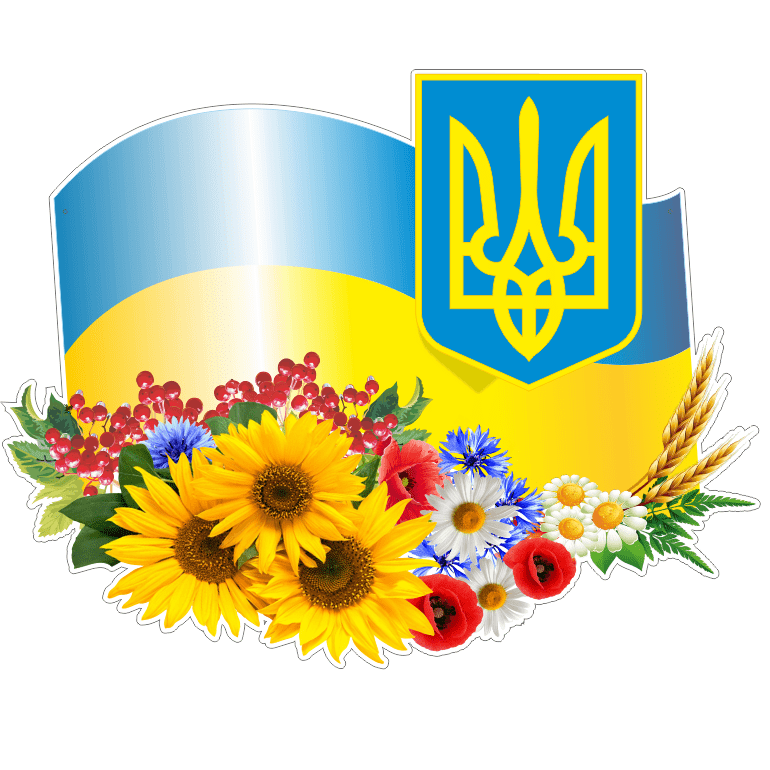 1жовтня - Міжнародний день людей похилого віку. Ухвалений Всесвітньою Асамблеєю з проблем старіння у 1982 році і затверджений Генеральною Асамблеєю ООН 5 жовтня - Всесвітній день вчителів6  - жовтня День працівників освіти14 жовтня - День українського козацтва. Відзначається згідно з Указом Президента України (№ 966/99 від 7 серпня1999 року) щорічно в цей день - День Захисника Вітчизни.21 жовтня – 350 років із дня народження Пилипа Орлика (1672–1742), політичного, державного та військового діяча, гетьмана України, упорядника "Конституції Пилипа Орлика";28 жовтня– річниця визволення України від німецько-фашистських загарбників.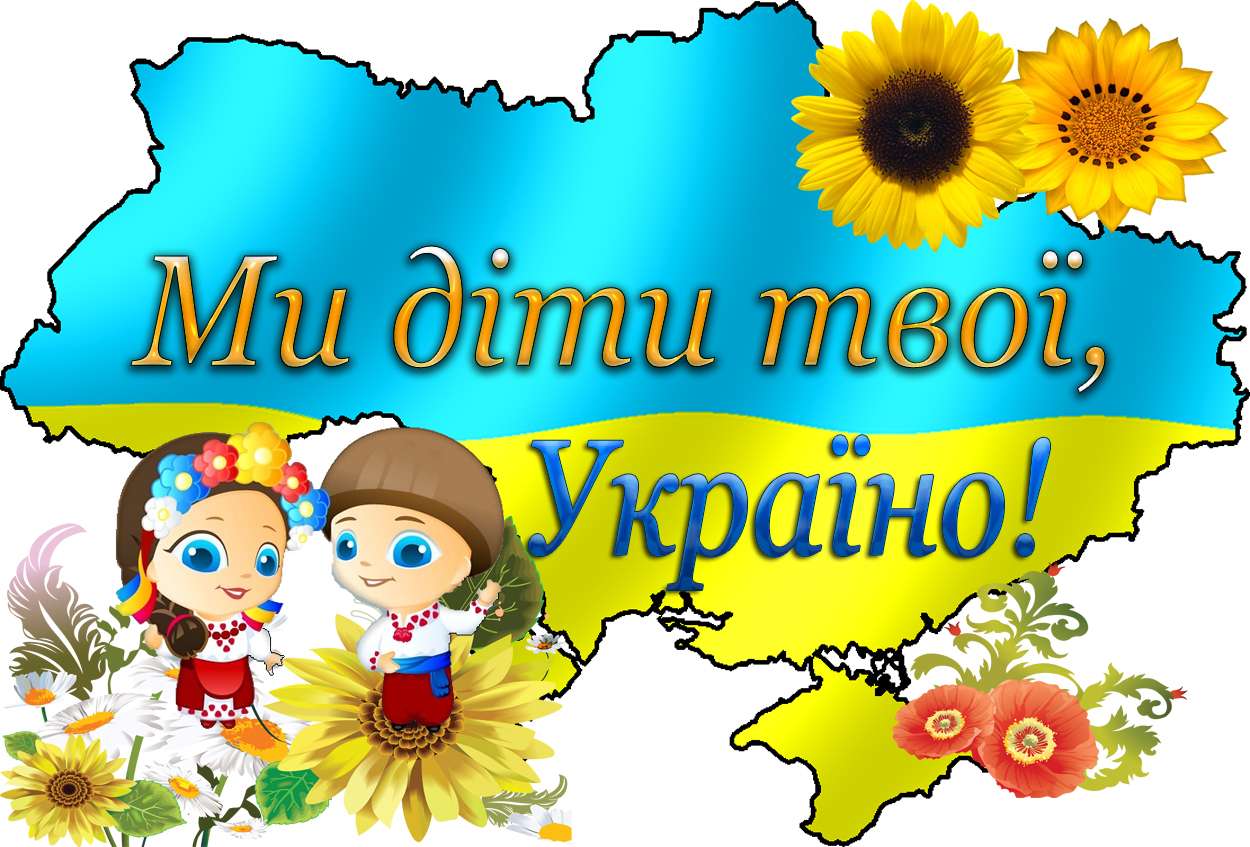 9листопада - День української писемності та мови. Відзначається згідно з Указом Президента України (№ 124/97 від 6 листопада 1997 року) ;14 листопада – 110 років із дня народження Андрія Малишка (1912–1970), поета, перекладача, літературного критика;16 листопада – Міжнародний День Толерантності;20 листопада - Всесвітній день прав дитини. Відзначається за рекомендацією Генеральної Асамблеї ООН з 1954 року як день світового братерства і розуміння між дітьми;21 листопада – День гідності та свободи;23 листопада - День пам’яті жертв Голодомору;26 листопада – День пам’яті жертв голодоморів і політичних репресій в Україні.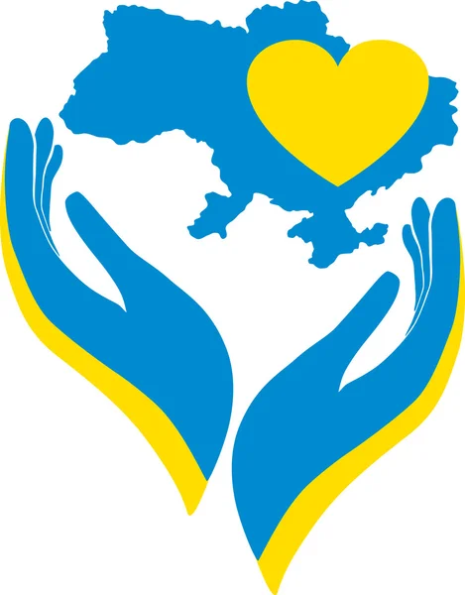 1грудня-Всесвітній день боротьби зі СНІДом;3грудня - 300 – років від дня народження Григорія Савича Сковороди (1722-1794), українського просвітителя, гуманіста, філософа, поета і музиканта;6 грудня – День Збройних сил України;10грудня - Міжнародний день прав людини;13 грудня – 145 років від дня народження Миколи Леонтовича (1877–1921), українського композитора, хорового диригента, громадсько–культурного діяча;14грудня - День вшанування учасників ліквідації наслідків аварії на Чорнобильській АЕС;18грудня - 120 років від дня народження Миколи Куліша (1892-1937), українського драматурга;19 грудня – День святого Миколая ЧудотворцяВересень                 Помісячний план роботи бібліотекаря                 Золотівського професійного ліцею 1вересня - День знань;8 вересня - Міжнародний день письменності (грамотності);22вересня - День партизанської слави;23 вересня – 150 років із дня народження Соломії Крушельницької (1872–1952), оперної співачки, громадської діячки, педагогині;26вересня - Європейський день мов. Відзначається щорічно з 2001 року28 вересня – 180 років від дня виходу в світ (1842) у Харкові першого повного видання поеми Івана Котляревського «Енеїда»;29 вересня - День пам’яті трагедії Бабиного Яру;30 вересня – Всеукраїнський день бібліотек№ п/пЗміст роботиІнтернет ресурсипримітка1Вивчити стан забезпечення учнів підручникамина сайті бібліотеки2Підібрати матеріал для першого урокуна сайті бібліотеки3Провести аналіз складу підручників і літератури на засідання МС вчителів предметників та класоводів.на сайті бібліотеки4Здійснити перереєстрацію читачіввайбер, телефон5Віртуальна виставка «Моя Україна»https://www.youtube.com/watch?v=TuHoExc-O3s6«Інформаційний коктейль»  (події  та  ювілеї   місяця)на сайті бібліотеки7Інформація про надходження нових підручників, програмної літератури, періодичних виданьна сайті бібліотеки8Експрес-інформація для педагогів  з Інтернет-сайтів:методична майстерня, ЕдЕра для здобувачів освіти, Освіторія, LogoBest, Знайшов: новини освіти, Owl Kids, педагогічний кластер, школа Інфо, цікавинки на ГПД, шкільні бібліотекарі України, матеріали для занять, вчителям та вихователям, Всеосвіта, наурок , навчальні матеріали EDUC та інші.https://www.ed-era.com/вайбер, фейсбук9Підбір і розміщення навчальних матеріалів для учнів (дистанційно)10Віртуальна копілочка знань –«Енеїда»  Котляревського – витоки національного відродження»https://uain.press/articles/eneyida-kotlyarevskogo-vitoki-natsionalnogo-vidrodzhennya-86362511Робота з фондом підручників, переведення в електронний формат на   гугл диск12Історичний репортаж « Трагедія Бабиного Яру»https://www.youtube.com/watch?v=zn17xD-v43E13Онлайн – вітання бібліотекарів  (відеоролик)14Самоосвіта - Ознайомлення з платформою ZOOM15«Інформаційний коктейль»  (події  та  ювілеї   місяця)№ п/пЗміст роботиІнтернет ресурсипримітка1Зібрання для вчителів,учнів,бібліотекарів корисних посилання на ресурси дистанційного навчанняhttp://lutsk-nvk22-biblioteka.edukit.volyn.ua/korisni_posilannya_dlya_vchiteliv_i_uchniv/2Робота з фондом підручників, переведення в електронний формат на   гугл диску3«Інформаційний коктейль» (події та ювілеї  місяця)Сайт бібліотеки4Експрес- вітання працівникам освітиFacebook5Книжкова виставка «Козацька наша слава не вмре, не загине». День Захисника Вітчизниhttps://www.youtube.com/watch?v=zDzCggIesIwhttps://www.youtube.com/watch?v=cvenaCovIOU6Каскад інформаційних повідомлень до Дня козацтва. Цікавинки з історії козацтваhttps://etnoxata.com.ua/statti/traditsiji/interesnye-i-maloizvestnye-fakty-ob-ukrainskih-kazakah/7Ознайомлення з Тренінгами для бібліотекарів з дизайн-мислення від експертів з Данії та України.Facebook8 робота з документами9Тематична виставка «Пам’ятаємо героїв»https://www.youtube.com/watch?v=PjxTxVr83TY10Самоосвіта, проходження курсів https://prometheus.org.ua/11Місячник шкільної бібліотеки 12Оновлення сайту бібліотеки№ п/пЗміст роботиІнтернет ресурсипримітка1Декада української писемності та мови:Тематична виставка «Слова... в вас мудрість вічна і любов жива», декламування віршів.https://maximum.fm/ukrayinska-mova-virshi-pro-ukrayinsku-movu_n136478https://dity.te.ua/9-lystopada-den-movy-pidbirka-virshivсайт бібліотеки2Упорядкування матеріалу бібліотеки3Робота з фондом, поновлення картотеки та каталогів4Онлайн- консультація для батьків і педагогів « Розвиток інтересу до читання»https://sites.google.com/site/rozvitokinteresudocitanna/5Презентація аудіовірша "Чому, сказати, й сам не знаю" Андрій Малишкоhttps://www.youtube.com/watch?v=0_783J9X6jA6Робота на платформі Moodle для навчання!https://moodle.org/course/view.php?id=172287Міні-тренінг «Толерантність – її роль у житті людини» (до дня толерантності)8День гідності і свободи – онлайн презентація літературиhttps://vseosvita.ua/library/prezentacia-do-dna-gidnosti-ta-svobodi-150690.html9До Дня  пам’яті жертв голодомору та політичних репресій: Виставка-реквієм - «Запали свічку пам’яті».Сайт бібліотеки, Facebook10Робота над електронною базою на гугл диску бібліотечного фонду підручників та фонду художньої літератури11Ознайомлення з роботою ресурсуCanvahttps://www.canva.com/ru_ru/12Самоосвітня робота в мережі Інтернет13Бібліомікс "Цікавинки. Сенсації. Плітки"14«Інформаційний коктейль»  (події  та  ювілеї   місяця)№ п/пЗміст роботиІнтернет ресурсипримітка1Самоосвітня робота в мережі ІнтернетПоповнення сайту, блогу, групи  бібліотека ліцеюСоціальні мережі2«Інформаційний коктейль» (події та ювілеї місяця)Сайт бібліотеки3Підібрати літературу і провести бесіди „Жити в світі, в якому є ВІЛ”https://www.youtube.com/watch?v=twsOB8DhP704Цікаві факти із життя відомого українського філософа. До 300- річчя від дня народження Гоигорія Сковородиhttps://biblioteka.cdu.edu.ua/index.php/naukovo-prosvitnytski-zakhody/virtualni-vystavky/8-novyny/586-hryhorii-skovoroda-tsikavi-fakty-pro-ukrainskoho-mandrivnoho-filosofa.html5Віртуальна вітальня Миколи Леонтовичаhttps://www.youtube.com/watch?v=8sFkEMPAkh46Робота з картотекою підручників, переведення в електронний формат на   гугл диск7До Міжнародного дня прав  людини:Виставка –порада для підлітків «Межу закону не переступи!»https://www.youtube.com/watch?v=PjfMHuZ7bVw8Перегляд буктрейлеру «Пантелеймон Куліш «Чорна рада»https://www.youtube.com/watch?v=eNsYJi2T6LI9Поетичний ланцюжок  - вітання  до Дня Святого Миколая  «Свято добра і любові»10Проходження онлайн вебінарів на освітній платформі Всеосвітаhttps://vseosvita.ua/11Провести роботу з документацією бібліотеки по завершенню календарного року12Аналітична діяльність у бібліотеки: аналіз читання учнів  за І сеестр13«Інформаційний коктейль»  (події  та  ювілеї   місяця)№ п/пЗміст роботиІнтернет ресурсипримітка01.09.2022Єдиний урок з безпеки до Дня знань «Навчання в умовах війни»Робота з фондом підручників. Поповнення електронного фонду підручниками та навчальними посібниками з професійно-технічних предметівІнтернет ресурси02.09.2022Оформлення персонального сайту бібліотеки. Опрацювання фахової літературиРобота з поповнення сайту бібліотекиІнтернет ресурси05.09.2022День підприємця. «Підриємство для початківців»Пошук онлайн матеріалів з розвитку інтересу до читання у здобувачів освіти.Перегляд віртуальних виставок, та підготовка рекомендацій для здобувачів освіти06.09.2022Виставка –настрій «Осінь. Забудьмо сіру буденість»Рекомендації для вчителів та здобувачів освіти по здійсненню віртуальної екскурсії по Музеям світу.Розробка бібліотечного проекту «Читати – це модно»07.09.2022Біюліотечний урок « Знайди у книзі цілий світ»Поповнення сайту новими матеріалами.Самоосвіта, робота в мережі ІнтернетПерегляд вертуальних виставок та підготовка рекомендацій08.09.2022Віталій Паламарчук – лікар –терапевт « Життя віддане медицині»Онлайн ознайомленняКнижкова виставка «Більше трав –меньше солі»огляд онлайнОгляд книжкової виставки «Обережно гепатит»Розміщення на сайті нових матеріалів09.09.2022Робота по підготовці квесту « Сторінками творів К.Дойля »Підбір сайтів з віртуальними бібліотеками сучасних письменниківПодорож сучасними бібліотеками12.09.2022Майстер-клас в техніці сипашка до Дня фізичної культури і спортуУкрани «Я вибираю спорт». Здоровий спосіб життя . профілактика інфекційних захворювань віртуальні екскурсії, подорожі 13.09.2022Консультації спеціаліста за темою: «Молоді про кохання та безпеку статевих відносин»Самоосвіта в мережі ІнтернетПідготовка матеріалів до виставки-ілюстрації14.09.2022Майстер клас в техніці аплікації, паперопластики ( до Міжнародного дня людей похилого віку)Розміщення на сайті бібліотеки нових матеріалівПідбір матеріалу до бібліотечних уроків15.09.2022День цікавих повідомлень до Дня винахідників України «Реальни ідеї николи Тесли»Віртуальна подорож «памятники літературним героям»Самоосвіта в морежі Інтернет18.09.2022Буктрейлери для популяризації книгЕлектронні версії підручниківОнлайн матеріали з розвитку інтересу читання19.09.2022Самоосвіта в мережі ІнтернетДень інформації в бібліотеці20.09.2022Книжковий дрес-код « Імідж понад усе; книги , які варто прочитати успішній людині» підбір матеріалу оприлюднення21.09.2022Підбір матеріалу до Дня партизанської слави. онлайн фото виставка22.09.2022Мистецька година до 150 річчя від дня народження оперної співачки, громадської діячки, педагогині (1872–1952) Крушельницької «Тріумф Соломії» підготовка матеріалу, перегляд онлайн23.09.2022Самоосвіта в мережі ІнтернетЕлектронні підручники, навчальні посібники26.09.2022Інформаційна сторінка до Дня європейських мов «Вивчаємо світ з іноземними мовами», відзначається з 2001 рокуПідбірка матеріалу, наповнення сайту27.09.2022Подорож сучасними бібліотеками до Міжнародного дня бібліотекПідбірка віршів про бібліотеку28.09.2022180 років від дня виходу в світ (1842) у Харкові першого повного видання поеми Івана Котляревського «Енеїда»;Підбір матріалу, оприлюднення на сайті29.09.2022День пам’яті трагедії Бабиного Яру; підбірка матеріалу , оприлюднення30.09.2022Інсталяція книжково-ілюстративної виставки до Всеукраїнського дня бібліотек «Літературний FRESH  - Читання зі смаком»Подорож сучасними бібліотеками